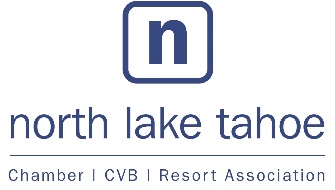 	PRELIMINARY MINUTESCommittee member in attendance: Jim Phelan, Alyssa Reilly, Kylee Bigelow, Caroline Ross, Steven Lamb,   Liz Bowling, Emily SetzerOther in attendance: Rob Kautz, Anna Atwood1.  	Call to Order – Establish Quorum – Quorum was established at 1.11pm.2.  	Public Forum – Liz welcomed Alyssa Reilly the new Executive Director with NTBA and Rob Kautz to the committee members.3. 	Agenda Amendments and Approval       	MOTION to approve agenda M/S/C (Lamb/Bowling) (6/0/0)4.  	Approval of Meeting Minutes 	MOTION to approve Meeting Minutes from April 25, 2019 (Bigelow/Lamb) (6/0/0)5.  	TBID Education & New Development – Rob Kautz	Comments/Suggestions:Jim would like to see the correct percentage spread under the Placer County /Base TOT 8%, as it does not work out to be 19% and 21% as indicated. Kaylee asked that there be a representative from TCDA on the budget steering committee. Caroline suggested adding our direct destination competitors within the ski industry and their TOT collection to the slide. Caroline suggested getting other examples of receipt from lodging properties (or destinations) on how they name it or if it can possibly be lumped together and showing it on the slides.Caroline suggested coming up with a good name for the tax on the receipt, possibly a “Tourism Impact Fee.” Jim shared that some recreation providers are exposed to other fees, so be cautions of that when decided on either the flat fee or percentage. Caroline suggested showing from a higher level where the TOT is generated from and how it is being spent. Transparency is important. Meeting adjourned at 3:10pm